Klub přátel školy ve spolupráci se školním parlamentem vyhlašujev týdnu od 15. do 19. říjnaSOUTĚŽ TŘÍDVE SBĚRU PAPÍRUSvázaný a označený sběr (třída) můžete nosit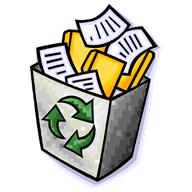  od 7:40 do 8:00 do školních dílen.Ve čtvrtek 18. 10. lze přivézt sběr i mezi 15 – 16 hod (modrý vchod)Pouze pro ty, co přinášejí sběr, bude tento týden otevřen vchod modré budovy.